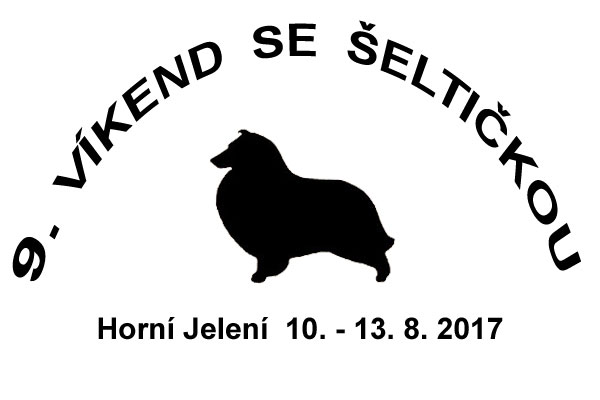 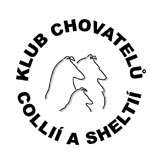 
P ř i h l á š k a
na 9. Víkend se šeltičkou Jméno účastníka: _______________________________________ Datum narození: ________________Další osoby (uveďte i data narození): _____________________________________________________________________________________
_____________________________________________________________________________________Adresa: ______________________________________________________________________________Kontakt (telefon, e-mail): _________________________________
Počet psů, jejich jména (z PP) a věk, popř. zda jde o jiné plemeno než šeltie:
______________________________________________________________________________________________________________________________________________________________________________________________________________________________________________________V případě, že by nebyla v době objednání na skladě mnou zvolená barva trička, uvádím tuto jako náhradní (jestliže objednáváte více kusů triček, přehledně označte, za kterou barvu volíte jinou náhradní barvu): __________________________________________________________________________________________________________________________________________________________________________V ____________________ dne __________________			________________________											          podpis	Ubytovánílidé
chatka

chatka

chatka

chatka

chatka

chatka
pokojpokojpokojpokojpokojpokojUbytovánílidé
vlastní spacák

vlastní spacák

vlastní spacák
lůžkovinylůžkovinylůžkovinyvlastní spacákvlastní spacákvlastní spacáklůžkovinylůžkovinylůžkovinyUbytovánílidéčlověk 
1 denpočet osobpočet dníčlověk 
1 denpočet osobpočet dníčlověk 1 denpočet osobpočet dníčlověk 1 denpočet osobpočet dníDospělý328,-353,-368,-393,-Děti 3–11 let277,-302,-270,-295,-Děti a mládež 
12–17 let297,-322,-305,-330,-ČÁSTKA
ZA UBYTOVÁNÍ
CELKEM Další poplatkypočet psůpočet psůpočet dníčástkaParkování45,-45,---Pes – ubytování35,-35,-Pes CVIČÍCÍ – JEDNORÁZOVÝ poplatek20,-20,--ČÁSTKA ZA DALŠÍ POPLATKY CELKEM 
Památeční 
trička a tílka
Památeční 
trička a tílkavelikost(označte)velikost(označte)velikost(označte)velikost(označte)velikost(označte)velikost(označte)počet kusůčástka Dámské tílko ARUBA
110,-tyrkysováXSSMLXL-Dámské tílko ARUBA
110,-kiwi zelenáXSSMLXL-Dámské tílko ARUBA
110,-černáXSSMLXL-
Dámské tílkoLADY FIT
110,-červenáXSSMLXLXXL
Dámské tílkoLADY FIT
110,-černáXSSMLXLXXL
Dámské tílkoLADY FIT
110,-fuchsiováXSSMLXLXXLPánské tílko100,-navy-SMLXLXXLPánské tílko100,-černá-SMLXLXXLDětské tričko
90,-oranžováXS
5/6
110-116S
7/8
122-128M
9/10
134-140L11/12
146-152XL
12/13
158-164-Dětské tričko
90,-kiwi zelenáXS
5/6
110-116S
7/8
122-128M
9/10
134-140L11/12
146-152XL
12/13
158-164-CELKEM TRIČKA A TÍLKACELKEM TRIČKA A TÍLKACELKEM TRIČKA A TÍLKACELKEM TRIČKA A TÍLKACELKEM TRIČKA A TÍLKACELKEM TRIČKA A TÍLKACELKEM TRIČKA A TÍLKACELKEM TRIČKA A TÍLKAZaplatímČástkaZa ubytováníZa psa/psy a parkovnéZa tričkaCELKEM